                  КАРАР                                                                         РЕШЕНИЕ            30 ноябрь 2017 й.                      № 20-2                     30 ноября 2017 г.Об установлении земельного налога на территории сельского поселения Саннинский  сельсовет муниципального района Благовещенский район Республики БашкортостанВ соответствии с Федеральным законом от 6 октября 2003 года № 131-ФЗ «Об общих принципах организации местного самоуправления в Российской Федерации», Налоговым кодексом Российской Федерации, руководствуясь пунктом 1 части 35 статьи Устава сельского поселения Саннинский  сельсовет муниципального района Благовещенский район Республики Башкортостан Совет сельского поселения Богородский сельсовет муниципального района Благовещенский район Республики БашкортостанРЕШИЛ:1. Ввести земельный налог на территории сельского поселения Богородский сельсовет муниципального района Благовещенский район Республики Башкортостан.2. Установить налоговые ставки в следующих размерах: 2.1. 0,3 процента в отношении земельных участков:- отнесенных к землях сельскохозяйственного назначения или к землям в составе зон сельскохозяйственного использования в населенных пунктах и используемых для сельскохозяйственного производства;- занятых жилищным фондом и объектами инженерной инфраструктуры жилищно-коммунального комплекса (за исключением доли в праве на земельный участок, приходящейся на объект, не относящийся к жилищному фонду и к объектам инженерной инфраструктуры жилищно-коммунального комплекса) или приобретенных (предоставленных) для жилищного строительства;- учреждений и организаций народного образования, земли под объектами здравоохранения и социального обеспечения, физической культуры и спорта, культуры и искусства;- приобретенных (предоставленных) для личного подсобного хозяйства, садоводства, огородничества или животноводства, а также дачного хозяйства;- предназначенных для размещения домов  индивидуальной жилой застройки- ограниченных в обороте в соответствии с законодательством Российской Федерации, предоставленных для обеспечения обороны, безопасности и таможенных нужд;2.2. 1,5  процента в отношении прочих земельных участков.3. Установить по земельному налогу следующие налоговые льготы:1) освободить от уплаты земельного налога следующие категории налогоплательщиков:Налоговые льготы предоставляются в соответствии со ст.395 Налогового кодекса РФ в полном объеме.Налоговые льготы, установленные настоящим пунктом, не распространяются на земельные участки (часть, доли земельных участков), сдаваемых в аренду.4. Установить следующие порядок и сроки уплаты земельного налога и авансовых платежей по земельному налогу:4.1. установить для налогоплательщиков – организаций отчетные периоды, которыми признаются первый квартал, второй квартал и третий квартал календарного года.4.2. налогоплательщики – организации уплачивают авансовые платежи по земельному налогу не позднее последнего числа месяца, следующего за истекшим отчетным периодом.4.3. налогоплательщиками – организациями уплачивается налог по итогам налогового периода не позднее текущего года, следующего за истекшим налоговым периодом.5. Признать утратившим силу решение от 18 июня 2015 г. № 42-3«О земельном налоге»  и решение от 29.06.2016 г. № 9-2 «О внесении изменений в решение Совета сельского поселения Саннинский сельсовет муниципального района Благовещенский район Республики Башкортостан от 25.04.2017 г № 6-4 4 «О внесении изменений в решение Совета сельского поселения Саннинский  сельсовет муниципального района Благовещенский район Республики Башкортостан». 6. Настоящее решение вступает в силу не ранее чем по истечении одного месяца со дня его официального опубликования и не ранее 1 января 2018 года.7. Настоящее решение обнародовать на информационном стенде в здании администрации сельского поселения Саннинский  сельсовет муниципального района Благовещенский район Республики Башкортостан по адресу: Республика Башкортостан, Благовещенский район, с.Саннинское , ул.Школьная,д.37/1, в здании библиотеки по адресу: Республика Башкортостан, Благовещенский район, с.Саннинское, ул.Школьная , д.37/1 и на официальном сайте администрации сельского поселения Саннинский сельсовет муниципального района Благовещенский район Республики Башкортостан.Глава сельского поселения                               М.Н.ЗыряноваБАШКОРТОСТАН РЕСПУБЛИКАhЫБЛАГОВЕЩЕН РАЙОНЫ МУНИЦИПАЛЬ РАЙОНЫНЫН   ҺЫННЫ АУЫЛ СОВЕТЫ АУЫЛЫ БИЛӘМӘhЕ СОВЕТЫРЕСПУБЛИКА  БАШКОРТОСТАНСОВЕТ СЕЛЬСКОГО ПОСЕЛЕНИЯ САННИНСКИЙ  СЕЛЬСОВЕТМУНИЦИПАЛЬНОГО РАЙОНА БЛАГОВЕЩЕНСКИЙ РАЙОН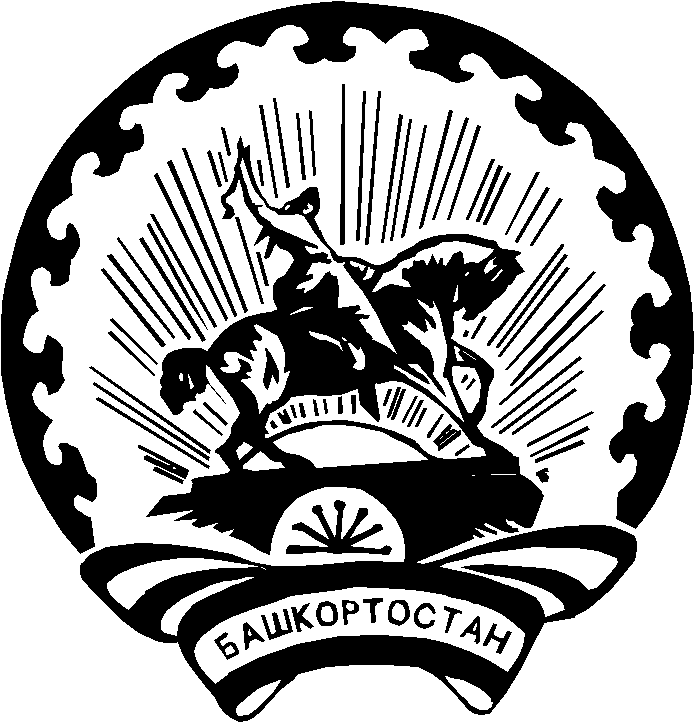 